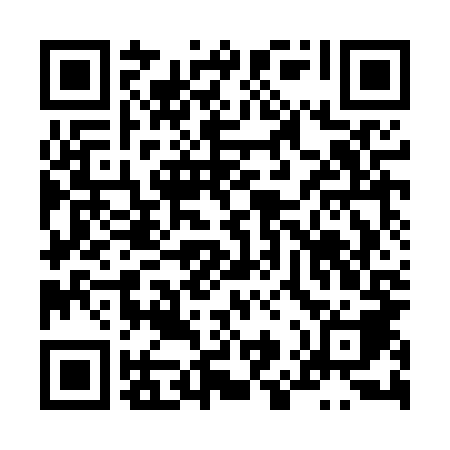 Ramadan times for Piotrowek, PolandMon 11 Mar 2024 - Wed 10 Apr 2024High Latitude Method: Angle Based RulePrayer Calculation Method: Muslim World LeagueAsar Calculation Method: HanafiPrayer times provided by https://www.salahtimes.comDateDayFajrSuhurSunriseDhuhrAsrIftarMaghribIsha11Mon4:254:256:1512:033:575:515:517:3512Tue4:224:226:1312:023:585:535:537:3713Wed4:204:206:1012:023:595:555:557:3914Thu4:184:186:0812:024:015:565:567:4015Fri4:154:156:0612:024:025:585:587:4216Sat4:134:136:0412:014:046:006:007:4417Sun4:104:106:0112:014:056:016:017:4618Mon4:084:085:5912:014:066:036:037:4819Tue4:054:055:5712:004:086:056:057:5020Wed4:034:035:5512:004:096:066:067:5221Thu4:004:005:5212:004:106:086:087:5322Fri3:583:585:5011:594:116:106:107:5523Sat3:553:555:4811:594:136:116:117:5724Sun3:533:535:4611:594:146:136:137:5925Mon3:503:505:4411:594:156:156:158:0126Tue3:473:475:4111:584:176:166:168:0327Wed3:453:455:3911:584:186:186:188:0528Thu3:423:425:3711:584:196:196:198:0729Fri3:393:395:3511:574:206:216:218:0930Sat3:373:375:3211:574:216:236:238:1131Sun4:344:346:3012:575:237:247:249:131Mon4:314:316:2812:565:247:267:269:152Tue4:294:296:2612:565:257:287:289:183Wed4:264:266:2312:565:267:297:299:204Thu4:234:236:2112:565:277:317:319:225Fri4:204:206:1912:555:297:327:329:246Sat4:174:176:1712:555:307:347:349:267Sun4:154:156:1512:555:317:367:369:288Mon4:124:126:1312:545:327:377:379:319Tue4:094:096:1012:545:337:397:399:3310Wed4:064:066:0812:545:347:417:419:35